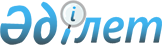 Академик Әлкей Хақанұлы Марғұланның 100 жылдық мерейтойын дайындау және өткiзу туралыҚазақстан Республикасы Үкіметінің 2004 жылғы 4 ақпандағы N 136 қаулысы

      Аса көрнектi ғалым-қайраткер академик Әлкей Хақанұлы Марғұланның 100 жылдық мерейтойын өткiзу мақсатында Қазақстан Республикасының Үкiметi қаулы етеді: 

      1. Қосымшаға сәйкес құрамда академик Әлкей Хақанұлы Марғұланның 100 жылдық мерейтойын дайындау және өткiзу жөнiндегі республикалық комиссия құрылсын. 

      2. Қоса берiлiп отырған академик Әлкей Хақанұлы Марғұланның 100 жылдық мерейтойын өткiзу жөнiндегі iс-шаралар жоспары бекiтiлсiн. 

      3. Осы қаулы қол қойылған күнiнен бастап күшiне енедi.       Қазақстан Республикасының 

      Премьер-Mинистрі 

Қазақстан Республикасы  

Yкіметінің       

2004 жылғы 4 ақпандағы  

N 136 қаулысына     

          қосымша        Академик Әлкей Хақанұлы Марғұланның 100 жылдық мерейтойын 

дайындау және өткізу жөніндегi республикалық комиссияның 

Құрамы Құлекеев                   - Қазақстан Республикасының Бiлiм және 

Жақсыбек Әбдiрахметұлы       ғылым министрi, төраға Қасейiнов                  - Қазақстан Республикасының Мәдениет 

Дүйсен Қорабайұлы            министрi, төрағаның орынбасары Байпақов                   - Қазақстан Республикасының Бiлiм және 

Кард Молдахметұлы            ғылым министрлiгi Ә.Х.Марғұлан атындағы 

                             Археология институтының директоры, 

                             төрағаның орынбасары Абдрахманов                - Қазақстан Республикасының Ақпарат 

Сауытбек                     министрi Арын                       - Қазақстан Республикасының Бiлiм және 

Ерлан Мұхтарұлы              ғылым министрлiгi С.Торайғыров 

                             атындағы Павлодар мемлекеттiк 

                             университетiнiң ректоры Бектұрғанов                - Қазақстан Республикасының Бiлiм және 

Нұралы Сұлтанұлы             ғылым вице-министрi Досмұханбетов              - Астана қаласының әкiмi 

Темiрхан Мыңайдарұлы Жалғасбаев                 - Қазақстан Республикасының ЮНЕСКО 

Нұрлан Әділұлы               iстерi жөнiндегi ұлттық комиссиясының 

                             бас хатшысы (келiсiм бойынша) Жұмабаев                   - Қазақстан Республикасының Парламентi 

Ермек Жианшаұлы              Мәжiлiсiнiң депутаты (келiсiм бойынша) Жұмағұлов                  - Қазақстан Республикасы Премьер- 

Бақытжан Тұрсынұлы           Министрiнiң Кеңсесi Әлеуметтiк-мәдени 

                             даму бөлiмiнiң меңгерушiсi Жұрынов                    - "Қазақстан Республикасының Ұлттық ғылым 

Мұрат Жұрынұлы               академиясы" қоғамдық бiрлестiгiнiң 

                             президентi (келiсiм бойынша) Канешев                    - Қазақстан Республикасы Ақпараттандыру 

Бiржан Бисекенұлы            және байланыс жөнiндегi агенттiгінiң 

                             төрағасы Қойгелдиев                 - Қазақстан Республикасының Бiлiм және 

Мәмбет Құлжабайұлы           ғылым министрлiгi Ш.Ш.Уәлиханов 

                             атындағы Тарих және этнология 

                             институтының директоры Нұрпейiсов                 - Павлодар облысының әкiмi 

Қайрат Айтмұханбетұлы Сүлейменов                 - Қазақстан Республикасының ЮНЕСКО 

Олжас Омарұлы                жанындағы тұрақты өкiлi (келiсiм 

                             бойынша) Тоқаев                     - Қазақстан Республикасының Сыртқы iстер 

Қасымжомарт Кемелұлы         министрi Тұрлыханов                 - Қазақстан Республикасы Туризм және  

Дәулет Болатұлы              спорт жөнiндегi агенттiгiнiң төрағасы Храпунов                   - Алматы қаласының әкiмi 

Виктор Вячеславович 

Қазақстан Республикасы  

Yкiметінiң       

2004 жылғы 4 ақпандағы  

N 136 қаулысымен    

бекiтілген         Академик Әлкей Хақанұлы Марғұланның 100 жылдық мерейтойын өткізу жөнiндегі іс-шаралар жоспары ___________________________________________________________________ 

Р/с | Іс-шара  |Орын.  |Орындауға       |Қаржыландыру    |Болжа. 

N   |          |дау    |жауаптылар      |көздері         |нып  

    |          |мерзімі|                |                |отырған 

    |          |       |                |                |шығыс. 

    |          |       |                |                |тар (мың 

    |          |       |                |                |теңге) 

____|__________|_______|________________|________________|_________ 

 1       2        3            4              5             6 

___________________________________________________________________ 

1.   Ә.Х.Марғұ. 2004    Қазақстан        2004 жылға        7560,0 

     ланның     жыл     Республикасының  арналған   

     шығарма.           Бiлiм және ғылым республикалық 

     лар жи.            министрлiгі,     бюджеттің 

     нағын              "Қазақстан       есебiнен 

     (6-10              Республикасының 

     томдар)            Ұлттық ғылым 

     басып              академиясы" 

     шығару             қоғамдық  

                        бiрлестiгі 

                        (келiсiм 

                        бойынша), 

                        Павлодар 

                        облысының әкім. 

                        дігі 1)   Ғалымның   2004    Қазақстан        Торайғыров        350,0 

     биобиб.    жыл     Республикасының  атындағы 

     лиогра.            Білім және       Павлодар 

     фиясын             ғылым министр.   мемлекеттік 

     басып              лігі, "Қазақ.    университе. 

     шығару             стан Республи.   тінiң 

                        касының Ұлттық   (бұдан әpі - 

                        ғылым акаде.     ПМУ) 2004 

                        миясы"           жылға арналған 

                        қоғамдық бір.    бюджеттен тыс 

                        лестігі (келі.   қаражаты 

                        сім бойынша),    есебiнен 

                        С.Торайғыров 

                        атындағы Пав. 

                        лодар мемлекет. 

                        тік университеті 2)   "Ғылымға   2004    Павлодар         2004 жылға        4000,0 

     арналған   жыл     облысының        арналған 

     өмiр"      қыр.    әкімдігі         Павлодар об. 

     aтты       күйек                    лыстық 

     құжаттама.                          бюджетінің 

     лық-өмiр.                           есебінен 

     баяндық 

     фильм- 

     эссе 

     шығару 3)   Ә.Х.Марғұ. 2004    Қазақстан        ПМУ-дiң 2004      248,0 

     ланның     жыл     Республикасының  жылға арналған 

     өмiрi мен          Білім және       бюджеттен тыс 

     қызметі            ғылым министр.   қаражаты 

     туралы             лігі,            есебiнен 

     WEB-сайт           "Қазақстан 

     жасау              Республикасының 

                        Ұлттық ғылым 

                        академиясы" 

                        қоғамдық 

                        бірлестігі 

                        (келiсiм бойын. 

                        ша), 

                        С.Торайғыров 

                        атындағы 

                        Павлодар 

                        мемлекеттік 

                        университеті 4)   Астана,    2004    Қазақстан        Астана қала.      353,0 

     Алматы,    жыл     Республика.      сының 2004 

     Павлодар,          сының Білім      жылға арнал. 

     Семей,             және ғылым       ған жергі.  

     Жезқазған,         министрлігі,     лікті бюдже. 

     Қостанай,          Қазақстан        тінің есебі. 

     Петропавл          Республи.        нен, ПМУ-дің, 

     қалала.            касының          Әл-Фараби 

     рында              Мәдениет         атындағы 

     мерекелік          министрлігі,     Қазақ ұлттық 

     салтанат.          "Қазақстан       университе. 

     тар, көр.          Республика.      тінің, 

     мелеp,             сының Ұлттық     Л.Н. Гумилев      1864,0 

     конферен.          ғылым акаде.     атындағы  

     циялар,            миясы"           Еуразия ұлттық 

     кездесу.           қоғамдық         университеті. 

     лер,               бірлестігі       нің, Қостанай, 

     концерттер         (келісім         Семей, Жезқаз. 

     дайындау           бойынша)         ған, Солтүстік 

     және ұйым.         Астана қала.     Қазақстан мем. 

     дастыру,           сының әкім.      лекеттік уни. 

     сондай-ақ          дігі, Павло.     верситеттерінің 

     "Марғұлан          дар облысының    2004 жылға ар. 

     оқуларын"          әкімдігі         налған бюджет. 

     өткiзу                              тен тыс қара. 

                                         жаты есебінен 2.   Бұқаралық  2004    Қазақстан 

     ақпарат    жыл     Республика. 

     құрал.             сының 

     дарында            Ақпарат 

     академик           министрлігі 

     Ә.Х.Марғұ. 

     ланның өмi. 

     рi мен қыз. 

     меті тура. 

     лы ақпа. 

     раттарды 

     жария ету 3.   Ә.Х.Марғұ. 2004    Қазақстан 

     ланның     жыл     Республи. 

     мерей.             касының 

     тойына             Ақпараттан. 

     арналған           дыру және 

     көркем.            байланыс 

     делген             жөніндегі 

     почта              агенттігі 

     маркасы 

     мен кон. 

     верт шы. 

     ғару 4.   Алматы қа. 2004    Қазақстан        2004 жылға        3000,0 

     ласында    жыл     Республика.      арналған 

     "Көшпен.   мамыр   сының Білім      республикалық 

     ділер тұр.         және ғылым       бюджет 

     мысы мен           министрлігі,     есебінен  

     рухани             "Қазақстан 

     мәдени.            Республика. 

     етiнiң             сының Ұлттық 

     тарихы"            ғылым акаде. 

     атты               миясы" қоғам. 

     халықа.            дық бірлес. 

     ралық ғы.          тігі (келісім 

     лыми-прак.         бойынша) 

     тикалық 

     конферен. 

     ция өткiзу 5.   Астана қа. 2004    Астана қаласы.   2004 жылға        5702,960 

     ласында    жыл     ның әкімдігі     арналған 

     көрнектi   мамыр                    жергілікті 

     қазақстан.                          бюджет есебінен 

     дық өнер 

     шеберлерi. 

     нiң қаты. 

     суымен 

     Ә.Х.Мар. 

     ғұланның 

     100 жыл. 

     дығына ар. 

     налған 

     салтанатты 

     кеш өткiзу 6.   Астана,    2004    Астана, Алматы 

     Алматы,    жыл     Павлодар 

     Павлодар           қалаларының 

     қалалары.          әкімдіктері 

     ның орта. 

     лық көше. 

     лерiнiң 

     бiрiне 

     заңнамада 

     белгiлен. 

     ген тәр. 

     тiппен 

     Ә.Х.Мар. 

     ғұланның 

     есiмiн 

     беру 7.   Академик   2004    Қазақстан        ПМУ-дің 2004     1815,739 

     Ә.Х.Мар.   жыл     Республика.      жылға арналған 

     ғұланның           сының Білім      бюджеттен тыс 

     туған же.          және ғылым       қаражаты есебі. 

     рiнде және         министрлігі      нен, 

     Алматы қа. 

     ласында 

     оның ес.           Алматы қала.     2004 жылға        3000,0 

     керткiш-           сының әкімдігі   арналған 

     мүсінін            жергілікті бюд. 

     орнату             жет есебінен  8.   Павлодар   2004    Павлодар         2004 жылға ар.    449,0 

     облысында  жыл     облысының        налған жергі. 

     Ә.Х.Мар.   мамыр   әкімдігі         лікті бюджет 

     ғұланның                            есебінен 

     100 жыл. 

     дығына 

     арналған 

     мерейтой 

     салтанатын 

     өткiзу 

___________________________________________________________________ 
					© 2012. Қазақстан Республикасы Әділет министрлігінің «Қазақстан Республикасының Заңнама және құқықтық ақпарат институты» ШЖҚ РМК
				